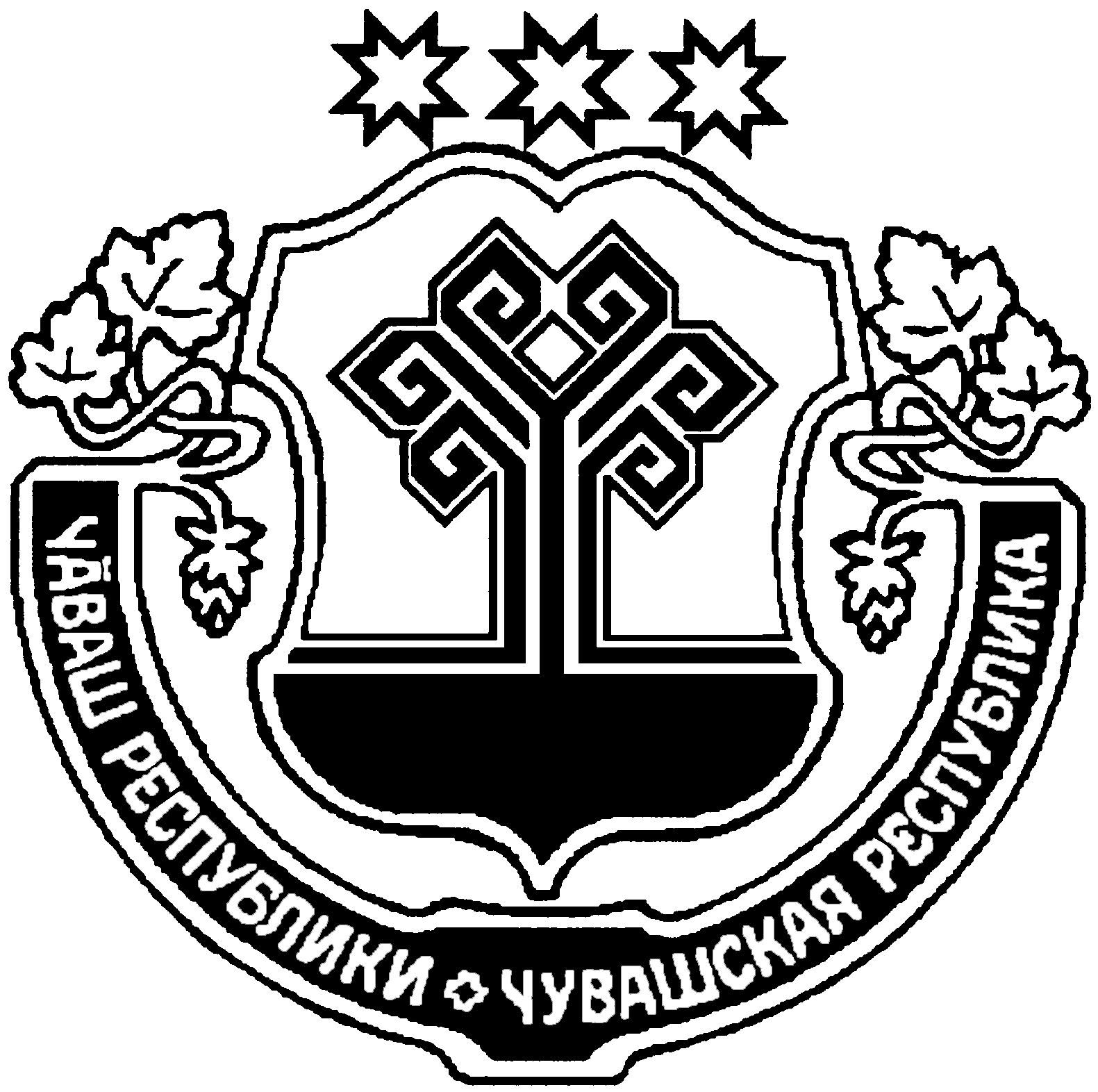 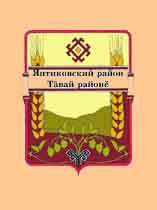 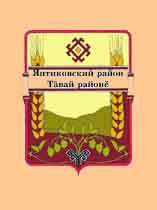 В номере:О внесении изменений в решение Собрания депутатов Янтиковского сельского поселения Янтиковского района «О бюджете Янтиковского сельского поселения Янтиковского района на 2020 год и на плановый период 2021 и 2022 годов»Собрание депутатов Янтиковского сельского поселения  РЕШИЛО:1. Внести в решение Собрания депутатов Янтиковского сельского поселения Янтиковского района от 17.12.2019г. № 79/2 " О бюджете Янтиковского сельского поселения Янтиковского района на 2020 год и на плановый период 2021 и 2022 годов» следующие изменения:«а)   статью 1 изложить в следующей редакции:Утвердить основные характеристики бюджета Янтиковского сельского поселения на 2020 год:прогнозируемый общий объем доходов бюджета Янтиковского сельского поселения в сумме 51664285,15  рублей, в том числе объем безвозмездных поступлений в сумме  47212585,15  рублей, из них объем межбюджетных трансфертов, получаемых из бюджета Янтиковского района  в сумме 46008969,76 рублей; общий объем расходов бюджета Янтиковского сельского поселения в сумме 52816431,26  рублей;предельный объем муниципального долга Янтиковского сельского поселения  в сумме 0,00 рублей; верхний предел муниципального долга Янтиковского сельского поселения на 1 января 2021 года в сумме 0,00 рублей, в том числе верхний предел долга по муниципальным гарантиям Янтиковского сельского поселения в сумме 0,00 тыс. рублей;предельный объем расходов на обслуживание муниципального долга Янтиковского сельского поселения в сумме 0,00 рублей;прогнозируемый дефицит бюджета Янтиковского сельского поселения в сумме 1152146,11 рублей.б) внести изменения в приложения 3,5,7,9,11 согласно приложениям 1-5 настоящего решения.2. Настоящее решение вступает в силу со дня подписанияПредседатель Собрания депутатовЯнтиковского сельского поселения                                                              Е.И.АвтинГлава Янтиковского сельского 	поселения Янтиковского района                                                                   Н.И. СормовПриложение 1
 к   решению   Собрания    депутатов    Янтиковского сельского поселения
Янтиковского  района  "О  бюджете
Янтиковского сельского поселения Янтиковского района на 2020 год и плановый период на 2021-2022 годы"
 «02» декабря 2020 г  № 5/1«ДОХОДЫ БЮДЖЕТА ЯНТИКОВСКОГОО СЕЛЬСКОГО ПОСЕЛЕНИЯ ЯНТИКОВСКОГО РАЙОНА НА 2020 ГОД»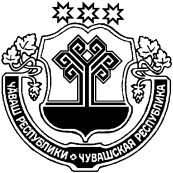 О внесении изменений в решениеСобрания депутатов Янтиковскогосельского поселения Янтиковскогорайона от 11.02.2020 № 83/8 	В соответствии с Гражданским кодексом Российской Федерации, Федеральным законом от 6 октября 2003 г. № 131-ФЗ «Об общих принципах организации местного самоуправления в Российской Федерации», Уставом Янтиковского сельского поселения Янтиковского района Чувашской Республики, Собрание депутатов Янтиковского сельского поселения Янтиковского района р е ш и л о: Внести в Положение о порядке организации и проведения общественных обсуждений или публичных слушаний по проектам генеральных планов, проектам правил землепользования и застройки, проектам планировки территории, проектам межевания территории, проектам правил благоустройства территорий, проектам, предусматривающим внесение изменений в один из указанных документов, проектам решений о предоставлении разрешения на условно разрешенный вид использования земельного участка или объекта капитального строительства, проектам решений о предоставлении разрешения на отклонение от предельных параметров разрешенного строительства, реконструкции объектов капитального строительства на территории Янтиковского сельского поселения Янтиковского района Чувашской Республики», утвержденного решением Собрания депутатов Янтиковского сельского поселения Янтиковского района от 11.02.2020 № 83/8, следующие изменения: 	в пункте 3.3 слова «не может быть менее одного месяца и более трех месяцев.» заменить словами «не позже чем за 35 дней.»;в пункте 4.4 слова «не может быть менее одного месяца и более трех месяцев.» заменить словами «не позже чем за 35 дней.»;в пункте 6.1 слова «не может быть менее одного месяца и более трех месяцев.» заменить словами «не позже чем за 35 дней.»;в пункте 7.1 слова «не может быть менее одного месяца и более трех месяцев.» заменить словами «не позже чем за 35 дней.».Настоящее решение вступает в силу с момента официального опубликования.Председатель Собрания депутатовЯнтиковского сельского поселения                                                 Е.И.АвтинГлава Янтиковскогосельского поселения 	              					Н.И.СормовО внесении изменения в решение Собрания депутатов Янтиковского сельского поселения Янтиковского района от 30.10.2008 №27/1 «Об утверждении Положения о вопросах налогового регулирования в Янтиковского сельском поселении Янтиковского района, отнесенных законодательством Российской Федерации о налогах и сборах к ведению органов местного самоуправления»В соответствии с Федеральным Законом от 06 октября 2003 года № -131 ФЗ «Об общих принципах организации местного самоуправления в Российской Федерации» и главой 31 Налогового кодекса Российской Федерации,Собрание депутатов Янтиковского сельского поселения р е ш и л о:1. Внести в решение Собрания депутатов Янтиковского сельского поселения Янтиковского района Чувашской Республики от 30.10.2008 № 27/1 «Об утверждения Положения «О вопросах налогового регулирования в Янтиковском сельском поселении Янтиковского района, отнесенных законодательством Российской Федерации и Чувашской Республики о налогах и сборах к ведению органов местного самоуправления» (с изменениями от 12.03.2009 №34/2, 19.11.2010 №2/4, 15.04.2011 №5/2, 13.08.2012 №20/2, 22.03.2013 №31/2, 27.11.2013 №40/1, 25.12.2013 №42/5, 31.12.2013 №43/2, 17.11.2014 №56/2, 17.11.2015 №4/1, 17.12.2015 № 5/2, 08.07.2016 № 12/4, 28.11.2017 35/2, 20.11.2018 №53/2, 05.06.2019 №67/1) (далее - Положение), следующее изменение, дополнив статью 21 пунктом 3 следующего содержания:«3. Льготная ставка по земельному налогу в размере 0,3 процента устанавливается для организаций, получивших в соответствии со статьей 25.16 Налогового кодекса Российской Федерации статус налогоплательщика - участника специального инвестиционного контракта, в отношении земельного участка, приобретенного в рамках реализации специального инвестиционного контракта на территории Янтиковского сельского поселения Янтиковского района Чувашской Республики, учитываемого на балансе организации в качестве не произведенных активов, на срок действия специального инвестиционного контракта при условии раздельного учета указанного земельного участка».2. Настоящее решение вступает в силу не ранее чем по истечении одного месяца со дня его официального опубликования в периодическом печатном издании «Вестник Янтиковского сельского поселения Янтиковского района Чувашской Республики» и распространяется на правоотношения, возникшие с 1 января 2020 года.Председатель Собрания депутатов Янтиковского сельского поселения                                              Е.И. АвтинГлава Янтиковского сельского поселения                                    Н.И.СормовРешение Собрания депутатов Янтиковского сельского поселения Янтиковского района от 02.12.2020 г. №5/1 «О внесении изменений в решение Собрания депутатов Янтиковского сельского поселения Янтиковского района «О бюджете Янтиковского сельского поселения Янтиковского района на 2020 год и на плановый период 2021 и 2022 годов»Решение Собрания депутатов Янтиковского сельского поселения Янтиковского района от 02.12.2020 г. №5/2 «О внесении изменений в решение Собрания депутатов Янтиковского сельского поселения Янтиковского района от 11.02.2020 №83/8»Решение Собрания депутатов Янтиковского сельского поселения Янтиковского района от 02.12.2020 г. №5/4 «О внесении изменения в решение Собрания депутатов Янтиковского сельского поселения Янтиковского района от 30.10.2008 №27/1 «Об утверждении Положения о вопросах налогового регулирования в Янтиковском сельском поселении Янтиковского района, отнесенных законодательством Российской Федерации о налогах и сборах к ведению органов местного самоуправления»   ЧУВАШСКАЯ РЕСПУБЛИКА    ЯНТИКОВСКИЙ РАЙОН     ЧĂВАШ РЕСПУБЛИКИ   ТĂВАЙ РАЙОНĚ    СОБРАНИЕ ДЕПУТАТОВ    ЯНТИКОВСКОГО СЕЛЬСКОГО  ПОСЕЛЕНИЯ РЕШЕНИЕ«02» декабря 2020   №5/1 село Янтиково  ТĂВАЙ ЯЛ ПОСЕЛЕНИЙĚН      ДЕПУТАТСЕН ПУХĂВĚ ЙЫШĂНУ      «02» декабрь 2020   5/1№ Тǎвай ялěКоды бюджетной классификации 
Российской ФедерацииНаименование доходовСумма на 2020 год,рублей123000 1 00 00000 00 0000 000НАЛОГОВЫЕ И НЕНАЛОГОВЫЕ ДОХОДЫ-227600,00000 1 03 00000 00 0000 000Налоги на товары (работы, услуги), реализуемые на территории РФ-56200,00000 1 03 02250 01 0000 110Доходы от уплаты акцизов на автомобильный бензин, производимый на территории Российской Федерации, зачисляемые в консолидированные бюджеты субъектов РФ-56200,00000 1 05 00000 00 0000 000Налоги на совокупный доход-51400,00000 1 05 03010 01 0000 110Единый сельскохозяйственный налог-51400,00000 1 13 02000 00 0000 000Доходы от компенсации затрат государства80000,00000 1 13 02065 10 0000 130Доходы, поступающие в порядке возмещения расходов, понесенных в связи с эксплуатацией имущества сельских поселений-49900,00000 1 13 02995 10 0000 130Прочие доходы от компенсации затрат бюджетов сельских поселений129900,00000 1 14 00000 00 0000 000Доходы от продажи материальных и нематериальных активов-200000,00000 1 14 06025 10 0000 430 Доходы от продажи земельных участков, находящихся в собственности сельских поселений (за исключением земельных участков муниципальных бюджетных и автономных учреждений)-200000,00000 2 00 00000 00 0000 000Безвозмездные поступления9531349,67000 2 02 00000 00 0000 000Безвозмездные поступления от других бюджетов бюджетной системы РФ9428039,97000 2 02 10000 00 0000 000Дотации бюджетам бюджетной системы Российской Федерации100000,00000 2 02 15002 10 0000 150Дотации бюджетам сельских поселений на поддержку мер по обеспечению сбалансированности бюджетов100000,00000 2 02 20000 00 0000 150Субсидии бюджетам субъектов РФ и муниципальных образований (межбюджетные субсидии)9342899,97000 2 02 29999 10 0000 150Прочие субсидии бюджетам сельских поселений9342900,00000 2 02 30000 00 0000 150Субвенции бюджетам бюджетной системы Российской Федерации23440,00000 2 02 30024 10 0000 150 Субвенции бюджетам сельских поселений на выполнение передаваемых полномочий субъектов Российской Федерации13100,00000 2 02 35118 10 0000 150Субвенции бюджетам сельских поселений на осуществление первичного воинского учета на территориях, где отсутствуют военные комиссариаты10340,00000 2 02 40000 00 0000 150Иные межбюджетные трансферты-38300,00000 2 02 40014 10 0000 150Межбюджетные трансферты, передаваемые бюджетам сельских поселений из бюджетов муниципальных районов на осуществление части полномочий по решению вопросов местного значения в соответствии с заключенными соглашениями-38300,00000 2 07 00000 00 0000 151Прочие безвозмездные поступления103309,70000 2 07 05030 10 0000 151Прочие безвозмездные поступления в бюджеты поселений103309,70ИТОГО9303749,67Приложение 2к решению Собрания депутатов Янтиковского сельского поселения Янтиковского района«О бюджете Янтиковского сельского поселения Янтиковского района на 2020 годи на плановый период                                                  2021 и 2022 годов»Приложение 2к решению Собрания депутатов Янтиковского сельского поселения Янтиковского района«О бюджете Янтиковского сельского поселения Янтиковского района на 2020 годи на плановый период                                                  2021 и 2022 годов»Приложение 2к решению Собрания депутатов Янтиковского сельского поселения Янтиковского района«О бюджете Янтиковского сельского поселения Янтиковского района на 2020 годи на плановый период                                                  2021 и 2022 годов»Приложение 2к решению Собрания депутатов Янтиковского сельского поселения Янтиковского района«О бюджете Янтиковского сельского поселения Янтиковского района на 2020 годи на плановый период                                                  2021 и 2022 годов»Приложение 2к решению Собрания депутатов Янтиковского сельского поселения Янтиковского района«О бюджете Янтиковского сельского поселения Янтиковского района на 2020 годи на плановый период                                                  2021 и 2022 годов»ИЗМЕНЕНИЕраспределения бюджетных ассигнований по разделам, подразделам, целевым статьям (муниципальным программам Янтиковского сельского поселения Янтиковского района) и группам  (группам и подгруппам) видов расходов классификации расходов бюджета Янтиковского сельского поселения Янтиковского района на 2020 год, предусмотренного приложениями к решению Собрания депутатов Янтиковского сельского поселения Янтиковского района "О бюджете Янтиковского сельского поселения Янтиковского района на 2020 год и на плановый период 2021 и 2022 годов"ИЗМЕНЕНИЕраспределения бюджетных ассигнований по разделам, подразделам, целевым статьям (муниципальным программам Янтиковского сельского поселения Янтиковского района) и группам  (группам и подгруппам) видов расходов классификации расходов бюджета Янтиковского сельского поселения Янтиковского района на 2020 год, предусмотренного приложениями к решению Собрания депутатов Янтиковского сельского поселения Янтиковского района "О бюджете Янтиковского сельского поселения Янтиковского района на 2020 год и на плановый период 2021 и 2022 годов"ИЗМЕНЕНИЕраспределения бюджетных ассигнований по разделам, подразделам, целевым статьям (муниципальным программам Янтиковского сельского поселения Янтиковского района) и группам  (группам и подгруппам) видов расходов классификации расходов бюджета Янтиковского сельского поселения Янтиковского района на 2020 год, предусмотренного приложениями к решению Собрания депутатов Янтиковского сельского поселения Янтиковского района "О бюджете Янтиковского сельского поселения Янтиковского района на 2020 год и на плановый период 2021 и 2022 годов"ИЗМЕНЕНИЕраспределения бюджетных ассигнований по разделам, подразделам, целевым статьям (муниципальным программам Янтиковского сельского поселения Янтиковского района) и группам  (группам и подгруппам) видов расходов классификации расходов бюджета Янтиковского сельского поселения Янтиковского района на 2020 год, предусмотренного приложениями к решению Собрания депутатов Янтиковского сельского поселения Янтиковского района "О бюджете Янтиковского сельского поселения Янтиковского района на 2020 год и на плановый период 2021 и 2022 годов"ИЗМЕНЕНИЕраспределения бюджетных ассигнований по разделам, подразделам, целевым статьям (муниципальным программам Янтиковского сельского поселения Янтиковского района) и группам  (группам и подгруппам) видов расходов классификации расходов бюджета Янтиковского сельского поселения Янтиковского района на 2020 год, предусмотренного приложениями к решению Собрания депутатов Янтиковского сельского поселения Янтиковского района "О бюджете Янтиковского сельского поселения Янтиковского района на 2020 год и на плановый период 2021 и 2022 годов"ИЗМЕНЕНИЕраспределения бюджетных ассигнований по разделам, подразделам, целевым статьям (муниципальным программам Янтиковского сельского поселения Янтиковского района) и группам  (группам и подгруппам) видов расходов классификации расходов бюджета Янтиковского сельского поселения Янтиковского района на 2020 год, предусмотренного приложениями к решению Собрания депутатов Янтиковского сельского поселения Янтиковского района "О бюджете Янтиковского сельского поселения Янтиковского района на 2020 год и на плановый период 2021 и 2022 годов"(рублей)(рублей)(рублей)(рублей)(рублей)(рублей)НаименованиеРазделПодразделЦелевая статья (муниципальные программы)Группа (группа и подгруппа) вида расходовСумма (увеличение, уменьшение(-))НаименованиеРазделПодразделЦелевая статья (муниципальные программы)Группа (группа и подгруппа) вида расходовСумма (увеличение, уменьшение(-))123456Всего9 288 749,67Общегосударственные вопросы0138 992,00Функционирование Правительства Российской Федерации, высших исполнительных органов государственной власти субъектов Российской Федерации, местных администраций010464 692,00Муниципальная программа "Развитие потенциала муниципального управления" 0104Ч50000000064 692,00Обеспечение реализации муниципальной программы "Развитие потенциала государственного управления"0104Ч5Э000000064 692,00Основное мероприятие "Общепрограммные расходы"0104Ч5Э010000064 692,00Обеспечение функций муниципальных органов0104Ч5Э010020064 692,00Расходы на выплаты персоналу в целях обеспечения выполнения функций государственными (муниципальными) органами, казенными учреждениями, органами управления государственными внебюджетными фондами0104Ч5Э0100200100138 500,00Расходы на выплаты персоналу государственных (муниципальных) органов0104Ч5Э0100200120138 500,00Закупка товаров, работ и услуг для обеспечения государственных (муниципальных) нужд0104Ч5Э0100200200-55 500,00Иные закупки товаров, работ и услуг для обеспечения государственных (муниципальных) нужд0104Ч5Э0100200240-55 500,00Иные бюджетные ассигнования0104Ч5Э0100200800-18 308,00Уплата налогов, сборов и иных платежей0104Ч5Э0100200850-18 308,00Резервные фонды0111-25 700,00Муниципальная программа "Управление общественными финансами и муниципальным долгом" 0111Ч400000000-25 700,00Подпрограмма "Совершенствование бюджетной политики и обеспечение сбалансированности бюджета" муниципальной программы "Управление общественными финансами и муниципальным долгом"0111Ч410000000-25 700,00Основное мероприятие "Развитие бюджетного планирования, формирование республиканского бюджета Чувашской Республики на очередной финансовый год и плановый период"0111Ч410100000-25 700,00Резервный фонд администрации муниципального образования Чувашской Республики0111Ч410173430-25 700,00Иные бюджетные ассигнования0111Ч410173430800-25 700,00Резервные средства0111Ч410173430870-25 700,00Национальная оборона0210 340,00Мобилизационная и вневойсковая подготовка020310 340,00Муниципальная программа "Управление общественными финансами и муниципальным долгом" 0203Ч40000000010 340,00Подпрограмма "Совершенствование бюджетной политики и обеспечение сбалансированности бюджета" муниципальной программы "Управление общественными финансами и муниципальным долгом"0203Ч41000000010 340,00Основное мероприятие "Осуществление мер финансовой поддержки бюджетов муниципальных районов, городских округов и поселений, направленных на обеспечение их сбалансированности и повышение уровня бюджетной обеспеченности"0203Ч41040000010 340,00Осуществление первичного воинского учета на территориях, где отсутствуют военные комиссариаты, за счет субвенции, предоставляемой из федерального бюджета0203Ч41045118010 340,00Расходы на выплаты персоналу в целях обеспечения выполнения функций государственными (муниципальными) органами, казенными учреждениями, органами управления государственными внебюджетными фондами0203Ч41045118010010 340,00Расходы на выплаты персоналу государственных (муниципальных) органов0203Ч41045118012010 340,00Национальная безопасность и правоохранительная деятельность03-15 000,00Другие вопросы в области национальной безопасности и правоохранительной деятельности0314-15 000,00Муниципальная программа "Обеспечение общественного порядка и противодействие преступности"0314A300000000-15 000,00Подпрограмма "Профилактика правонарушений" муниципальная программы "Обеспечение общественного порядка и противодействие преступности"0314A310000000-15 000,00Основное мероприятие "Дальнейшее развитие многоуровневой системы профилактики правонарушений"0314A310100000-15 000,00Материальное стимулирование деятельности народных дружинников0314A310170380-15 000,00Межбюджетные трансферты0314A310170380500-15 000,00Иные межбюджетные трансферты0314A310170380540-15 000,00Национальная экономика04-56 249,86Сельское хозяйство и рыболовство040513 100,00Муниципальная программа  "Развитие сельского хозяйства и регулирование рынка сельскохозяйственной продукции, сырья и продовольствия" 0405Ц90000000013 100,00Подпрограмма "Развитие ветеринарии" муниципальной программы  "Развитие сельского хозяйства и регулирование рынка сельскохозяйственной продукции, сырья и продовольствия"0405Ц97000000013 100,00Основное мероприятие "Предупреждение и ликвидация болезней животных"0405Ц97010000013 100,00Осуществление государственных полномочий Чувашской Республики по организации мероприятий при осуществлении деятельности по обращению с животными без владельцев0405Ц97011275013 100,00Закупка товаров, работ и услуг для обеспечения государственных (муниципальных) нужд0405Ц97011275020013 100,00Иные закупки товаров, работ и услуг для обеспечения государственных (муниципальных) нужд0405Ц97011275024013 100,00Дорожное хозяйство (дорожные фонды)0409-69 349,86Муниципальная программа "Комплексное развитие сельских территорий Чувашской Республики"0409A600000000-69 349,86Подпрограмма "Создание и развитие инфраструктуры на сельских территориях" муниципальной программы "Комплексное развитие сельских территорий Чувашской Республики"0409A620000000-69 349,86Основное мероприятие "Комплексное обустройство населенных пунктов, расположенных в сельской местности, объектами социальной и инженерной инфраструктуры, а также строительство и реконструкция автомобильных дорог"0409A620100000-69 349,86Реализация проектов развития общественной инфраструктуры, основанных на местных инициативах0409A6201S6570-69 349,86Закупка товаров, работ и услуг для обеспечения государственных (муниципальных) нужд0409A6201S6570200-69 349,86Иные закупки товаров, работ и услуг для обеспечения государственных (муниципальных) нужд0409A6201S6570240-69 349,86Жилищно-коммунальное хозяйство059 232 976,00Жилищное хозяйство0501-5 500,00Муниципальная программа "Модернизация и развитие сферы жилищно-коммунального хозяйства"0501A100000000-5 500,00Подпрограмма "Модернизация коммунальной инфраструктуры на территории Чувашской Республики" муниципальной программы "Модернизация и развитие сферы жилищно-коммунального хозяйства"0501A110000000-5 500,00Основное мероприятие "Улучшение потребительских и эксплуатационных характеристик жилищного фонда, обеспечивающих гражданам безопасные и комфортное условия проживания"0501A110300000-5 500,00Обеспечение мероприятий по капитальному ремонту многоквартирных домов, находящихся в муниципальной собственности0501A110372770-5 500,00Закупка товаров, работ и услуг для обеспечения государственных (муниципальных) нужд0501A110372770200-5 500,00Иные закупки товаров, работ и услуг для обеспечения государственных (муниципальных) нужд0501A110372770240-5 500,00Коммунальное хозяйство050214 310,00Муниципальная программа "Модернизация и развитие сферы жилищно-коммунального хозяйства"0502A10000000014 310,00Подпрограмма "Модернизация коммунальной инфраструктуры на территории Чувашской Республики" муниципальной программы "Модернизация и развитие сферы жилищно-коммунального хозяйства"0502A11000000031 000,00Основное мероприятие "Обеспечение качества жилищно-коммунальных услуг"0502A11010000031 000,00Осуществление функций по использованию объектов коммунального хозяйства муниципальных образований, содержание объектов коммунального хозяйства0502A11017023031 000,00Закупка товаров, работ и услуг для обеспечения государственных (муниципальных) нужд0502A11017023020031 000,00Иные закупки товаров, работ и услуг для обеспечения государственных (муниципальных) нужд0502A11017023024031 000,00Подпрограмма "Развитие систем коммунальной инфраструктуры и объектов, используемых для очистки сточных вод" муниципальной программы "Модернизация и развитие сферы жилищно-коммунального хозяйства"0502A120000000-16 690,00Основное мероприятие "Развитие систем водоснабжения муниципальных образований"0502A120100000-16 690,00Капитальный ремонт источников водоснабжения (водонапорных башен и водозаборных скважин) в населенных пунктах0502A1201SA010-16 690,00Закупка товаров, работ и услуг для обеспечения государственных (муниципальных) нужд0502A1201SA010200-16 690,00Иные закупки товаров, работ и услуг для обеспечения государственных (муниципальных) нужд0502A1201SA010240-16 690,00Благоустройство05039 224 166,00Муниципальная программа "Модернизация и развитие сферы жилищно-коммунального хозяйства"0503A100000000-38 300,00Подпрограмма "Модернизация коммунальной инфраструктуры на территории Чувашской Республики" муниципальной программы "Модернизация и развитие сферы жилищно-коммунального хозяйства"0503A110000000-38 300,00Основное мероприятие "Обеспечение качества жилищно-коммунальных услуг"0503A110100000-38 300,00Реализация отдельных полномочий в области обращения с твердыми коммунальными отходами0503A110119760-38 300,00Закупка товаров, работ и услуг для обеспечения государственных (муниципальных) нужд0503A110119760200-38 300,00Иные закупки товаров, работ и услуг для обеспечения государственных (муниципальных) нужд0503A110119760240-38 300,00Муниципальная  программа "Формирование современной городской среды на территории Чувашской Республики"0503A5000000008 063 086,00Подпрограмма "Благоустройство дворовых и общественных территорий" муниципальной программы "Формирование современной городской среды на территории Чувашской Республики"0503A5100000008 063 086,00Основное мероприятие "Содействие благоустройству населенных пунктов Чувашской Республики"0503A5102000008 063 086,00Уличное освещение0503A510277400-200 000,00Закупка товаров, работ и услуг для обеспечения государственных (муниципальных) нужд0503A510277400200-200 000,00Иные закупки товаров, работ и услуг для обеспечения государственных (муниципальных) нужд0503A510277400240-200 000,00Озеленение0503A510277410-71 300,00Закупка товаров, работ и услуг для обеспечения государственных (муниципальных) нужд0503A510277410200-71 300,00Иные закупки товаров, работ и услуг для обеспечения государственных (муниципальных) нужд0503A510277410240-71 300,00Реализация мероприятий по благоустройству территории0503A510277420132 386,00Закупка товаров, работ и услуг для обеспечения государственных (муниципальных) нужд0503A510277420200132 386,00Иные закупки товаров, работ и услуг для обеспечения государственных (муниципальных) нужд0503A510277420240132 386,00Организация и содержание мест захоронений0503A510277430-145 000,00Закупка товаров, работ и услуг для обеспечения государственных (муниципальных) нужд0503A510277430200-145 000,00Иные закупки товаров, работ и услуг для обеспечения государственных (муниципальных) нужд0503A510277430240-145 000,00Реализация мероприятий по благоустройству дворовых территорий и тротуаров0503A5102S08508 347 000,00Закупка товаров, работ и услуг для обеспечения государственных (муниципальных) нужд0503A5102S08502008 347 000,00Иные закупки товаров, работ и услуг для обеспечения государственных (муниципальных) нужд0503A5102S08502408 347 000,00Муниципальная программа "Комплексное развитие сельских территорий Чувашской Республики"0503A6000000001 199 380,00Подпрограмма "Создание и развитие инфраструктуры на сельских территориях" муниципальной программы "Комплексное развитие сельских территорий Чувашской Республики"0503A6200000001 199 380,00Основное мероприятие "Комплексное обустройство населенных пунктов, расположенных в сельской местности, объектами социальной и инженерной инфраструктуры, а также строительство и реконструкция автомобильных дорог"0503A6201000001 199 380,00Реализация проектов развития общественной инфраструктуры, основанных на местных инициативах0503A6201S65701 199 380,00Закупка товаров, работ и услуг для обеспечения государственных (муниципальных) нужд0503A6201S65702001 199 380,00Иные закупки товаров, работ и услуг для обеспечения государственных (муниципальных) нужд0503A6201S65702401 199 380,00Культура, кинематография0884 141,53Культура080184 141,53Муниципальная программа "Развитие культуры и туризма" 0801Ц40000000084 141,53Подпрограмма "Развитие культуры в Чувашской Республике" муниципальной программы "Развитие культуры и туризма"0801Ц41000000084 141,53Основное мероприятие "Сохранение и развитие народного творчества"0801Ц41070000084 141,53Обеспечение деятельности муниципальных учреждений культурно-досугового типа и народного творчества0801Ц41077A39084 141,53Закупка товаров, работ и услуг для обеспечения государственных (муниципальных) нужд0801Ц41077A39020087 141,53Иные закупки товаров, работ и услуг для обеспечения государственных (муниципальных) нужд0801Ц41077A39024087 141,53Иные бюджетные ассигнования0801Ц41077A390800-3 000,00Уплата налогов, сборов и иных платежей0801Ц41077A390850-3 000,00Физическая культура и спорт11-6 450,00Физическая культура1101-6 450,00Муниципальная  программа "Развитие физической культуры и спорта"1101Ц500000000-6 450,00Подпрограмма "Развитие физической культуры и массового спорта" муниципальной программы "Развитие физической культуры и спорта"1101Ц510000000-6 450,00Основное мероприятие "Физкультурно-оздоровительная и спортивно-массовая работа с населением"1101Ц510100000-6 450,00Организация и проведение официальных физкультурных мероприятий1101Ц510171390-6 450,00Закупка товаров, работ и услуг для обеспечения государственных (муниципальных) нужд1101Ц510171390200-6 450,00Иные закупки товаров, работ и услуг для обеспечения государственных (муниципальных) нужд1101Ц510171390240-6 450,00Приложение 3к решению Собрания депутатов Янтиковского сельского поселения Янтиковского района«О бюджете Янтиковского сельского поселения Янтиковского района на 2020 годи на плановый период                                                  2021 и 2022 годов»Приложение 3к решению Собрания депутатов Янтиковского сельского поселения Янтиковского района«О бюджете Янтиковского сельского поселения Янтиковского района на 2020 годи на плановый период                                                  2021 и 2022 годов»Приложение 3к решению Собрания депутатов Янтиковского сельского поселения Янтиковского района«О бюджете Янтиковского сельского поселения Янтиковского района на 2020 годи на плановый период                                                  2021 и 2022 годов»Приложение 3к решению Собрания депутатов Янтиковского сельского поселения Янтиковского района«О бюджете Янтиковского сельского поселения Янтиковского района на 2020 годи на плановый период                                                  2021 и 2022 годов»Приложение 3к решению Собрания депутатов Янтиковского сельского поселения Янтиковского района«О бюджете Янтиковского сельского поселения Янтиковского района на 2020 годи на плановый период                                                  2021 и 2022 годов»ИЗМЕНЕНИЕраспределения бюджетных ассигнований по целевым статьям (муниципальным программам Янтиковского сельского поселения Янтиковского района), группам  (группам и подгруппам) видов расходов, разделам, подразделам  классификации расходов бюджета Янтиковского сельского поселения Янтиковского района на 2020 год, предусмотренного приложениями к решению Собрания депутатов Янтиковского сельского поселения Янтиковского района "О бюджете Янтиковского сельского поселения Янтиковского района на 2020 год и на плановый период 2021 и 2022 годов"ИЗМЕНЕНИЕраспределения бюджетных ассигнований по целевым статьям (муниципальным программам Янтиковского сельского поселения Янтиковского района), группам  (группам и подгруппам) видов расходов, разделам, подразделам  классификации расходов бюджета Янтиковского сельского поселения Янтиковского района на 2020 год, предусмотренного приложениями к решению Собрания депутатов Янтиковского сельского поселения Янтиковского района "О бюджете Янтиковского сельского поселения Янтиковского района на 2020 год и на плановый период 2021 и 2022 годов"ИЗМЕНЕНИЕраспределения бюджетных ассигнований по целевым статьям (муниципальным программам Янтиковского сельского поселения Янтиковского района), группам  (группам и подгруппам) видов расходов, разделам, подразделам  классификации расходов бюджета Янтиковского сельского поселения Янтиковского района на 2020 год, предусмотренного приложениями к решению Собрания депутатов Янтиковского сельского поселения Янтиковского района "О бюджете Янтиковского сельского поселения Янтиковского района на 2020 год и на плановый период 2021 и 2022 годов"ИЗМЕНЕНИЕраспределения бюджетных ассигнований по целевым статьям (муниципальным программам Янтиковского сельского поселения Янтиковского района), группам  (группам и подгруппам) видов расходов, разделам, подразделам  классификации расходов бюджета Янтиковского сельского поселения Янтиковского района на 2020 год, предусмотренного приложениями к решению Собрания депутатов Янтиковского сельского поселения Янтиковского района "О бюджете Янтиковского сельского поселения Янтиковского района на 2020 год и на плановый период 2021 и 2022 годов"ИЗМЕНЕНИЕраспределения бюджетных ассигнований по целевым статьям (муниципальным программам Янтиковского сельского поселения Янтиковского района), группам  (группам и подгруппам) видов расходов, разделам, подразделам  классификации расходов бюджета Янтиковского сельского поселения Янтиковского района на 2020 год, предусмотренного приложениями к решению Собрания депутатов Янтиковского сельского поселения Янтиковского района "О бюджете Янтиковского сельского поселения Янтиковского района на 2020 год и на плановый период 2021 и 2022 годов"ИЗМЕНЕНИЕраспределения бюджетных ассигнований по целевым статьям (муниципальным программам Янтиковского сельского поселения Янтиковского района), группам  (группам и подгруппам) видов расходов, разделам, подразделам  классификации расходов бюджета Янтиковского сельского поселения Янтиковского района на 2020 год, предусмотренного приложениями к решению Собрания депутатов Янтиковского сельского поселения Янтиковского района "О бюджете Янтиковского сельского поселения Янтиковского района на 2020 год и на плановый период 2021 и 2022 годов"(рублей)(рублей)(рублей)(рублей)(рублей)(рублей)НаименованиеЦелевая статья (муниципальные программы)Группа (группа и подгруппа) вида расходовРазделПодразделСумма (увеличение, уменьшение(-))НаименованиеЦелевая статья (муниципальные программы)Группа (группа и подгруппа) вида расходовРазделПодразделСумма (увеличение, уменьшение(-))1234567Всего9 288 749,671.Муниципальная программа "Развитие культуры и туризма" Ц40000000084 141,531.1.Подпрограмма "Развитие культуры в Чувашской Республике" муниципальной программы "Развитие культуры и туризма"Ц41000000084 141,53Основное мероприятие "Сохранение и развитие народного творчества"Ц41070000084 141,53Обеспечение деятельности муниципальных учреждений культурно-досугового типа и народного творчестваЦ41077A39084 141,53Закупка товаров, работ и услуг для обеспечения государственных (муниципальных) нуждЦ41077A39020087 141,53Иные закупки товаров, работ и услуг для обеспечения государственных (муниципальных) нуждЦ41077A39024087 141,53Культура, кинематографияЦ41077A3902400887 141,53КультураЦ41077A390240080187 141,53Иные бюджетные ассигнованияЦ41077A390800-3 000,00Уплата налогов, сборов и иных платежейЦ41077A390850-3 000,00Культура, кинематографияЦ41077A39085008-3 000,00КультураЦ41077A3908500801-3 000,002.Муниципальная  программа "Развитие физической культуры и спорта"Ц500000000-6 450,002.1.Подпрограмма "Развитие физической культуры и массового спорта" муниципальной программы "Развитие физической культуры и спорта"Ц510000000-6 450,00Основное мероприятие "Физкультурно-оздоровительная и спортивно-массовая работа с населением"Ц510100000-6 450,00Организация и проведение официальных физкультурных мероприятийЦ510171390-6 450,00Закупка товаров, работ и услуг для обеспечения государственных (муниципальных) нуждЦ510171390200-6 450,00Иные закупки товаров, работ и услуг для обеспечения государственных (муниципальных) нуждЦ510171390240-6 450,00Физическая культура и спортЦ51017139024011-6 450,00Физическая культураЦ5101713902401101-6 450,003.Муниципальная программа  "Развитие сельского хозяйства и регулирование рынка сельскохозяйственной продукции, сырья и продовольствия" Ц90000000013 100,003.1.Подпрограмма "Развитие ветеринарии" муниципальной программы  "Развитие сельского хозяйства и регулирование рынка сельскохозяйственной продукции, сырья и продовольствия"Ц97000000013 100,00Основное мероприятие "Предупреждение и ликвидация болезней животных"Ц97010000013 100,00Осуществление государственных полномочий Чувашской Республики по организации мероприятий при осуществлении деятельности по обращению с животными без владельцевЦ97011275013 100,00Закупка товаров, работ и услуг для обеспечения государственных (муниципальных) нуждЦ97011275020013 100,00Иные закупки товаров, работ и услуг для обеспечения государственных (муниципальных) нуждЦ97011275024013 100,00Национальная экономикаЦ9701127502400413 100,00Сельское хозяйство и рыболовствоЦ970112750240040513 100,004.Муниципальная программа "Управление общественными финансами и муниципальным долгом" Ч400000000-15 360,004.1.Подпрограмма "Совершенствование бюджетной политики и обеспечение сбалансированности бюджета" муниципальной программы "Управление общественными финансами и муниципальным долгом"Ч410000000-15 360,00Основное мероприятие "Развитие бюджетного планирования, формирование республиканского бюджета Чувашской Республики на очередной финансовый год и плановый период"Ч410100000-25 700,00Резервный фонд администрации муниципального образования Чувашской РеспубликиЧ410173430-25 700,00Иные бюджетные ассигнованияЧ410173430800-25 700,00Резервные средстваЧ410173430870-25 700,00Общегосударственные вопросыЧ41017343087001-25 700,00Резервные фондыЧ4101734308700111-25 700,00Основное мероприятие "Осуществление мер финансовой поддержки бюджетов муниципальных районов, городских округов и поселений, направленных на обеспечение их сбалансированности и повышение уровня бюджетной обеспеченности"Ч41040000010 340,00Осуществление первичного воинского учета на территориях, где отсутствуют военные комиссариаты, за счет субвенции, предоставляемой из федерального бюджетаЧ41045118010 340,00Расходы на выплаты персоналу в целях обеспечения выполнения функций государственными (муниципальными) органами, казенными учреждениями, органами управления государственными внебюджетными фондамиЧ41045118010010 340,00Расходы на выплаты персоналу государственных (муниципальных) органовЧ41045118012010 340,00Национальная оборонаЧ4104511801200210 340,00Мобилизационная и вневойсковая подготовкаЧ410451180120020310 340,005.Муниципальная программа "Развитие потенциала муниципального управления" Ч50000000064 692,005.1.Обеспечение реализации муниципальной программы "Развитие потенциала государственного управления"Ч5Э000000064 692,00Основное мероприятие "Общепрограммные расходы"Ч5Э010000064 692,00Обеспечение функций муниципальных органовЧ5Э010020064 692,00Расходы на выплаты персоналу в целях обеспечения выполнения функций государственными (муниципальными) органами, казенными учреждениями, органами управления государственными внебюджетными фондамиЧ5Э0100200100138 500,00Расходы на выплаты персоналу государственных (муниципальных) органовЧ5Э0100200120138 500,00Общегосударственные вопросыЧ5Э010020012001138 500,00Функционирование Правительства Российской Федерации, высших исполнительных органов государственной власти субъектов Российской Федерации, местных администрацийЧ5Э01002001200104138 500,00Закупка товаров, работ и услуг для обеспечения государственных (муниципальных) нуждЧ5Э0100200200-55 500,00Иные закупки товаров, работ и услуг для обеспечения государственных (муниципальных) нуждЧ5Э0100200240-55 500,00Общегосударственные вопросыЧ5Э010020024001-55 500,00Функционирование Правительства Российской Федерации, высших исполнительных органов государственной власти субъектов Российской Федерации, местных администрацийЧ5Э01002002400104-55 500,00Иные бюджетные ассигнованияЧ5Э0100200800-18 308,00Уплата налогов, сборов и иных платежейЧ5Э0100200850-18 308,00Общегосударственные вопросыЧ5Э010020085001-18 308,00Функционирование Правительства Российской Федерации, высших исполнительных органов государственной власти субъектов Российской Федерации, местных администрацийЧ5Э01002008500104-18 308,006.Муниципальная программа "Модернизация и развитие сферы жилищно-коммунального хозяйства"A100000000-29 490,006.1.Подпрограмма "Модернизация коммунальной инфраструктуры на территории Чувашской Республики" муниципальной программы "Модернизация и развитие сферы жилищно-коммунального хозяйства"A110000000-12 800,00Основное мероприятие "Обеспечение качества жилищно-коммунальных услуг"A110100000-7 300,00Реализация отдельных полномочий в области обращения с твердыми коммунальными отходамиA110119760-38 300,00Закупка товаров, работ и услуг для обеспечения государственных (муниципальных) нуждA110119760200-38 300,00Иные закупки товаров, работ и услуг для обеспечения государственных (муниципальных) нуждA110119760240-38 300,00Жилищно-коммунальное хозяйствоA11011976024005-38 300,00БлагоустройствоA1101197602400503-38 300,00Осуществление функций по использованию объектов коммунального хозяйства муниципальных образований, содержание объектов коммунального хозяйстваA11017023031 000,00Закупка товаров, работ и услуг для обеспечения государственных (муниципальных) нуждA11017023020031 000,00Иные закупки товаров, работ и услуг для обеспечения государственных (муниципальных) нуждA11017023024031 000,00Жилищно-коммунальное хозяйствоA1101702302400531 000,00Коммунальное хозяйствоA110170230240050231 000,00Основное мероприятие "Улучшение потребительских и эксплуатационных характеристик жилищного фонда, обеспечивающих гражданам безопасные и комфортное условия проживания"A110300000-5 500,00Обеспечение мероприятий по капитальному ремонту многоквартирных домов, находящихся в муниципальной собственностиA110372770-5 500,00Закупка товаров, работ и услуг для обеспечения государственных (муниципальных) нуждA110372770200-5 500,00Иные закупки товаров, работ и услуг для обеспечения государственных (муниципальных) нуждA110372770240-5 500,00Жилищно-коммунальное хозяйствоA11037277024005-5 500,00Жилищное хозяйствоA1103727702400501-5 500,006.2.Подпрограмма "Развитие систем коммунальной инфраструктуры и объектов, используемых для очистки сточных вод" муниципальной программы "Модернизация и развитие сферы жилищно-коммунального хозяйства"A120000000-16 690,00Основное мероприятие "Развитие систем водоснабжения муниципальных образований"A120100000-16 690,00Капитальный ремонт источников водоснабжения (водонапорных башен и водозаборных скважин) в населенных пунктахA1201SA010-16 690,00Закупка товаров, работ и услуг для обеспечения государственных (муниципальных) нуждA1201SA010200-16 690,00Иные закупки товаров, работ и услуг для обеспечения государственных (муниципальных) нуждA1201SA010240-16 690,00Жилищно-коммунальное хозяйствоA1201SA01024005-16 690,00Коммунальное хозяйствоA1201SA0102400502-16 690,007.Муниципальная программа "Обеспечение общественного порядка и противодействие преступности"A300000000-15 000,007.1.Подпрограмма "Профилактика правонарушений" муниципальная программы "Обеспечение общественного порядка и противодействие преступности"A310000000-15 000,00Основное мероприятие "Дальнейшее развитие многоуровневой системы профилактики правонарушений"A310100000-15 000,00Материальное стимулирование деятельности народных дружинниковA310170380-15 000,00Межбюджетные трансфертыA310170380500-15 000,00Иные межбюджетные трансфертыA310170380540-15 000,00Национальная безопасность и правоохранительная деятельностьA31017038054003-15 000,00Другие вопросы в области национальной безопасности и правоохранительной деятельностиA3101703805400314-15 000,008.Муниципальная  программа "Формирование современной городской среды на территории Чувашской Республики"A5000000008 063 086,008.1.Подпрограмма "Благоустройство дворовых и общественных территорий" муниципальной программы "Формирование современной городской среды на территории Чувашской Республики"A5100000008 063 086,00Основное мероприятие "Содействие благоустройству населенных пунктов Чувашской Республики"A5102000008 063 086,00Уличное освещениеA510277400-200 000,00Закупка товаров, работ и услуг для обеспечения государственных (муниципальных) нуждA510277400200-200 000,00Иные закупки товаров, работ и услуг для обеспечения государственных (муниципальных) нуждA510277400240-200 000,00Жилищно-коммунальное хозяйствоA51027740024005-200 000,00БлагоустройствоA5102774002400503-200 000,00ОзеленениеA510277410-71 300,00Закупка товаров, работ и услуг для обеспечения государственных (муниципальных) нуждA510277410200-71 300,00Иные закупки товаров, работ и услуг для обеспечения государственных (муниципальных) нуждA510277410240-71 300,00Жилищно-коммунальное хозяйствоA51027741024005-71 300,00БлагоустройствоA5102774102400503-71 300,00Реализация мероприятий по благоустройству территорииA510277420132 386,00Закупка товаров, работ и услуг для обеспечения государственных (муниципальных) нуждA510277420200132 386,00Иные закупки товаров, работ и услуг для обеспечения государственных (муниципальных) нуждA510277420240132 386,00Жилищно-коммунальное хозяйствоA51027742024005132 386,00БлагоустройствоA5102774202400503132 386,00Организация и содержание мест захороненийA510277430-145 000,00Закупка товаров, работ и услуг для обеспечения государственных (муниципальных) нуждA510277430200-145 000,00Иные закупки товаров, работ и услуг для обеспечения государственных (муниципальных) нуждA510277430240-145 000,00Жилищно-коммунальное хозяйствоA51027743024005-145 000,00БлагоустройствоA5102774302400503-145 000,00Реализация мероприятий по благоустройству дворовых территорий и тротуаровA5102S08508 347 000,00Закупка товаров, работ и услуг для обеспечения государственных (муниципальных) нуждA5102S08502008 347 000,00Иные закупки товаров, работ и услуг для обеспечения государственных (муниципальных) нуждA5102S08502408 347 000,00Жилищно-коммунальное хозяйствоA5102S0850240058 347 000,00БлагоустройствоA5102S085024005038 347 000,009.Муниципальная программа "Комплексное развитие сельских территорий Чувашской Республики"A6000000001 130 030,149.1.Подпрограмма "Создание и развитие инфраструктуры на сельских территориях" муниципальной программы "Комплексное развитие сельских территорий Чувашской Республики"A6200000001 130 030,14Основное мероприятие "Комплексное обустройство населенных пунктов, расположенных в сельской местности, объектами социальной и инженерной инфраструктуры, а также строительство и реконструкция автомобильных дорог"A6201000001 130 030,14Реализация проектов развития общественной инфраструктуры, основанных на местных инициативахA6201S65701 130 030,14Закупка товаров, работ и услуг для обеспечения государственных (муниципальных) нуждA6201S65702001 130 030,14Иные закупки товаров, работ и услуг для обеспечения государственных (муниципальных) нуждA6201S65702401 130 030,14Национальная экономикаA6201S657024004-69 349,86Дорожное хозяйство (дорожные фонды)A6201S65702400409-69 349,86Жилищно-коммунальное хозяйствоA6201S6570240051 199 380,00БлагоустройствоA6201S657024005031 199 380,00Приложение 4к решению Собрания депутатов Янтиковского сельского поселения Янтиковского района«О бюджете Янтиковского сельского поселения Янтиковского района на 2020 годи на плановый период                                                  2021 и 2022 годов»Приложение 4к решению Собрания депутатов Янтиковского сельского поселения Янтиковского района«О бюджете Янтиковского сельского поселения Янтиковского района на 2020 годи на плановый период                                                  2021 и 2022 годов»Приложение 4к решению Собрания депутатов Янтиковского сельского поселения Янтиковского района«О бюджете Янтиковского сельского поселения Янтиковского района на 2020 годи на плановый период                                                  2021 и 2022 годов»Приложение 4к решению Собрания депутатов Янтиковского сельского поселения Янтиковского района«О бюджете Янтиковского сельского поселения Янтиковского района на 2020 годи на плановый период                                                  2021 и 2022 годов»Приложение 4к решению Собрания депутатов Янтиковского сельского поселения Янтиковского района«О бюджете Янтиковского сельского поселения Янтиковского района на 2020 годи на плановый период                                                  2021 и 2022 годов»Приложение 4к решению Собрания депутатов Янтиковского сельского поселения Янтиковского района«О бюджете Янтиковского сельского поселения Янтиковского района на 2020 годи на плановый период                                                  2021 и 2022 годов»ИЗМЕНЕНИЕведомственной структуры расходов бюджета Янтиковского сельского поселения Янтиковского района на 2020 год, предусмотренной приложениями к решению Собрания депутатов Янтиковского сельского поселения Янтиковского района "О бюджете Янтиковского сельского поселения Янтиковского района на 2020 год и на плановый период 2021 и 2022 годов"ИЗМЕНЕНИЕведомственной структуры расходов бюджета Янтиковского сельского поселения Янтиковского района на 2020 год, предусмотренной приложениями к решению Собрания депутатов Янтиковского сельского поселения Янтиковского района "О бюджете Янтиковского сельского поселения Янтиковского района на 2020 год и на плановый период 2021 и 2022 годов"ИЗМЕНЕНИЕведомственной структуры расходов бюджета Янтиковского сельского поселения Янтиковского района на 2020 год, предусмотренной приложениями к решению Собрания депутатов Янтиковского сельского поселения Янтиковского района "О бюджете Янтиковского сельского поселения Янтиковского района на 2020 год и на плановый период 2021 и 2022 годов"ИЗМЕНЕНИЕведомственной структуры расходов бюджета Янтиковского сельского поселения Янтиковского района на 2020 год, предусмотренной приложениями к решению Собрания депутатов Янтиковского сельского поселения Янтиковского района "О бюджете Янтиковского сельского поселения Янтиковского района на 2020 год и на плановый период 2021 и 2022 годов"ИЗМЕНЕНИЕведомственной структуры расходов бюджета Янтиковского сельского поселения Янтиковского района на 2020 год, предусмотренной приложениями к решению Собрания депутатов Янтиковского сельского поселения Янтиковского района "О бюджете Янтиковского сельского поселения Янтиковского района на 2020 год и на плановый период 2021 и 2022 годов"ИЗМЕНЕНИЕведомственной структуры расходов бюджета Янтиковского сельского поселения Янтиковского района на 2020 год, предусмотренной приложениями к решению Собрания депутатов Янтиковского сельского поселения Янтиковского района "О бюджете Янтиковского сельского поселения Янтиковского района на 2020 год и на плановый период 2021 и 2022 годов"ИЗМЕНЕНИЕведомственной структуры расходов бюджета Янтиковского сельского поселения Янтиковского района на 2020 год, предусмотренной приложениями к решению Собрания депутатов Янтиковского сельского поселения Янтиковского района "О бюджете Янтиковского сельского поселения Янтиковского района на 2020 год и на плановый период 2021 и 2022 годов"(рублей)(рублей)(рублей)(рублей)(рублей)(рублей)(рублей)НаименованиеГлавный распорядительРазделПодразделЦелевая статья (муниципальные программы)Группа (группа и подгруппа) вида расходовСумма (увеличение, уменьшение(-))НаименованиеГлавный распорядительРазделПодразделЦелевая статья (муниципальные программы)Группа (группа и подгруппа) вида расходовСумма (увеличение, уменьшение(-))1234567Всего9 288 749,67Администрация Янтиковского сельского поселения Янтиковского района Чувашской Республики9939 288 749,67Общегосударственные вопросы9930138 992,00Функционирование Правительства Российской Федерации, высших исполнительных органов государственной власти субъектов Российской Федерации, местных администраций993010464 692,00Муниципальная программа "Развитие потенциала муниципального управления" 9930104Ч50000000064 692,00Обеспечение реализации муниципальной программы "Развитие потенциала государственного управления"9930104Ч5Э000000064 692,00Основное мероприятие "Общепрограммные расходы"9930104Ч5Э010000064 692,00Обеспечение функций муниципальных органов9930104Ч5Э010020064 692,00Расходы на выплаты персоналу в целях обеспечения выполнения функций государственными (муниципальными) органами, казенными учреждениями, органами управления государственными внебюджетными фондами9930104Ч5Э0100200100138 500,00Расходы на выплаты персоналу государственных (муниципальных) органов9930104Ч5Э0100200120138 500,00Закупка товаров, работ и услуг для обеспечения государственных (муниципальных) нужд9930104Ч5Э0100200200-55 500,00Иные закупки товаров, работ и услуг для обеспечения государственных (муниципальных) нужд9930104Ч5Э0100200240-55 500,00Иные бюджетные ассигнования9930104Ч5Э0100200800-18 308,00Уплата налогов, сборов и иных платежей9930104Ч5Э0100200850-18 308,00Резервные фонды9930111-25 700,00Муниципальная программа "Управление общественными финансами и муниципальным долгом" 9930111Ч400000000-25 700,00Подпрограмма "Совершенствование бюджетной политики и обеспечение сбалансированности бюджета" муниципальной программы "Управление общественными финансами и муниципальным долгом"9930111Ч410000000-25 700,00Основное мероприятие "Развитие бюджетного планирования, формирование республиканского бюджета Чувашской Республики на очередной финансовый год и плановый период"9930111Ч410100000-25 700,00Резервный фонд администрации муниципального образования Чувашской Республики9930111Ч410173430-25 700,00Иные бюджетные ассигнования9930111Ч410173430800-25 700,00Резервные средства9930111Ч410173430870-25 700,00Национальная оборона9930210 340,00Мобилизационная и вневойсковая подготовка993020310 340,00Муниципальная программа "Управление общественными финансами и муниципальным долгом" 9930203Ч40000000010 340,00Подпрограмма "Совершенствование бюджетной политики и обеспечение сбалансированности бюджета" муниципальной программы "Управление общественными финансами и муниципальным долгом"9930203Ч41000000010 340,00Основное мероприятие "Осуществление мер финансовой поддержки бюджетов муниципальных районов, городских округов и поселений, направленных на обеспечение их сбалансированности и повышение уровня бюджетной обеспеченности"9930203Ч41040000010 340,00Осуществление первичного воинского учета на территориях, где отсутствуют военные комиссариаты, за счет субвенции, предоставляемой из федерального бюджета9930203Ч41045118010 340,00Расходы на выплаты персоналу в целях обеспечения выполнения функций государственными (муниципальными) органами, казенными учреждениями, органами управления государственными внебюджетными фондами9930203Ч41045118010010 340,00Расходы на выплаты персоналу государственных (муниципальных) органов9930203Ч41045118012010 340,00Национальная безопасность и правоохранительная деятельность99303-15 000,00Другие вопросы в области национальной безопасности и правоохранительной деятельности9930314-15 000,00Муниципальная программа "Обеспечение общественного порядка и противодействие преступности"9930314A300000000-15 000,00Подпрограмма "Профилактика правонарушений" муниципальная программы "Обеспечение общественного порядка и противодействие преступности"9930314A310000000-15 000,00Основное мероприятие "Дальнейшее развитие многоуровневой системы профилактики правонарушений"9930314A310100000-15 000,00Материальное стимулирование деятельности народных дружинников9930314A310170380-15 000,00Межбюджетные трансферты9930314A310170380500-15 000,00Иные межбюджетные трансферты9930314A310170380540-15 000,00Национальная экономика99304-56 249,86Сельское хозяйство и рыболовство993040513 100,00Муниципальная программа  "Развитие сельского хозяйства и регулирование рынка сельскохозяйственной продукции, сырья и продовольствия" 9930405Ц90000000013 100,00Подпрограмма "Развитие ветеринарии" муниципальной программы  "Развитие сельского хозяйства и регулирование рынка сельскохозяйственной продукции, сырья и продовольствия"9930405Ц97000000013 100,00Основное мероприятие "Предупреждение и ликвидация болезней животных"9930405Ц97010000013 100,00Осуществление государственных полномочий Чувашской Республики по организации мероприятий при осуществлении деятельности по обращению с животными без владельцев9930405Ц97011275013 100,00Закупка товаров, работ и услуг для обеспечения государственных (муниципальных) нужд9930405Ц97011275020013 100,00Иные закупки товаров, работ и услуг для обеспечения государственных (муниципальных) нужд9930405Ц97011275024013 100,00Дорожное хозяйство (дорожные фонды)9930409-69 349,86Муниципальная программа "Комплексное развитие сельских территорий Чувашской Республики"9930409A600000000-69 349,86Подпрограмма "Создание и развитие инфраструктуры на сельских территориях" муниципальной программы "Комплексное развитие сельских территорий Чувашской Республики"9930409A620000000-69 349,86Основное мероприятие "Комплексное обустройство населенных пунктов, расположенных в сельской местности, объектами социальной и инженерной инфраструктуры, а также строительство и реконструкция автомобильных дорог"9930409A620100000-69 349,86Реализация проектов развития общественной инфраструктуры, основанных на местных инициативах9930409A6201S6570-69 349,86Закупка товаров, работ и услуг для обеспечения государственных (муниципальных) нужд9930409A6201S6570200-69 349,86Иные закупки товаров, работ и услуг для обеспечения государственных (муниципальных) нужд9930409A6201S6570240-69 349,86Жилищно-коммунальное хозяйство993059 232 976,00Жилищное хозяйство9930501-5 500,00Муниципальная программа "Модернизация и развитие сферы жилищно-коммунального хозяйства"9930501A100000000-5 500,00Подпрограмма "Модернизация коммунальной инфраструктуры на территории Чувашской Республики" муниципальной программы "Модернизация и развитие сферы жилищно-коммунального хозяйства"9930501A110000000-5 500,00Основное мероприятие "Улучшение потребительских и эксплуатационных характеристик жилищного фонда, обеспечивающих гражданам безопасные и комфортное условия проживания"9930501A110300000-5 500,00Обеспечение мероприятий по капитальному ремонту многоквартирных домов, находящихся в муниципальной собственности9930501A110372770-5 500,00Закупка товаров, работ и услуг для обеспечения государственных (муниципальных) нужд9930501A110372770200-5 500,00Иные закупки товаров, работ и услуг для обеспечения государственных (муниципальных) нужд9930501A110372770240-5 500,00Коммунальное хозяйство993050214 310,00Муниципальная программа "Модернизация и развитие сферы жилищно-коммунального хозяйства"9930502A10000000014 310,00Подпрограмма "Модернизация коммунальной инфраструктуры на территории Чувашской Республики" муниципальной программы "Модернизация и развитие сферы жилищно-коммунального хозяйства"9930502A11000000031 000,00Основное мероприятие "Обеспечение качества жилищно-коммунальных услуг"9930502A11010000031 000,00Осуществление функций по использованию объектов коммунального хозяйства муниципальных образований, содержание объектов коммунального хозяйства9930502A11017023031 000,00Закупка товаров, работ и услуг для обеспечения государственных (муниципальных) нужд9930502A11017023020031 000,00Иные закупки товаров, работ и услуг для обеспечения государственных (муниципальных) нужд9930502A11017023024031 000,00Подпрограмма "Развитие систем коммунальной инфраструктуры и объектов, используемых для очистки сточных вод" муниципальной программы "Модернизация и развитие сферы жилищно-коммунального хозяйства"9930502A120000000-16 690,00Основное мероприятие "Развитие систем водоснабжения муниципальных образований"9930502A120100000-16 690,00Капитальный ремонт источников водоснабжения (водонапорных башен и водозаборных скважин) в населенных пунктах9930502A1201SA010-16 690,00Закупка товаров, работ и услуг для обеспечения государственных (муниципальных) нужд9930502A1201SA010200-16 690,00Иные закупки товаров, работ и услуг для обеспечения государственных (муниципальных) нужд9930502A1201SA010240-16 690,00Благоустройство99305039 224 166,00Муниципальная программа "Модернизация и развитие сферы жилищно-коммунального хозяйства"9930503A100000000-38 300,00Подпрограмма "Модернизация коммунальной инфраструктуры на территории Чувашской Республики" муниципальной программы "Модернизация и развитие сферы жилищно-коммунального хозяйства"9930503A110000000-38 300,00Основное мероприятие "Обеспечение качества жилищно-коммунальных услуг"9930503A110100000-38 300,00Реализация отдельных полномочий в области обращения с твердыми коммунальными отходами9930503A110119760-38 300,00Закупка товаров, работ и услуг для обеспечения государственных (муниципальных) нужд9930503A110119760200-38 300,00Иные закупки товаров, работ и услуг для обеспечения государственных (муниципальных) нужд9930503A110119760240-38 300,00Муниципальная  программа "Формирование современной городской среды на территории Чувашской Республики"9930503A5000000008 063 086,00Подпрограмма "Благоустройство дворовых и общественных территорий" муниципальной программы "Формирование современной городской среды на территории Чувашской Республики"9930503A5100000008 063 086,00Основное мероприятие "Содействие благоустройству населенных пунктов Чувашской Республики"9930503A5102000008 063 086,00Уличное освещение9930503A510277400-200 000,00Закупка товаров, работ и услуг для обеспечения государственных (муниципальных) нужд9930503A510277400200-200 000,00Иные закупки товаров, работ и услуг для обеспечения государственных (муниципальных) нужд9930503A510277400240-200 000,00Озеленение9930503A510277410-71 300,00Закупка товаров, работ и услуг для обеспечения государственных (муниципальных) нужд9930503A510277410200-71 300,00Иные закупки товаров, работ и услуг для обеспечения государственных (муниципальных) нужд9930503A510277410240-71 300,00Реализация мероприятий по благоустройству территории9930503A510277420132 386,00Закупка товаров, работ и услуг для обеспечения государственных (муниципальных) нужд9930503A510277420200132 386,00Иные закупки товаров, работ и услуг для обеспечения государственных (муниципальных) нужд9930503A510277420240132 386,00Организация и содержание мест захоронений9930503A510277430-145 000,00Закупка товаров, работ и услуг для обеспечения государственных (муниципальных) нужд9930503A510277430200-145 000,00Иные закупки товаров, работ и услуг для обеспечения государственных (муниципальных) нужд9930503A510277430240-145 000,00Реализация мероприятий по благоустройству дворовых территорий и тротуаров9930503A5102S08508 347 000,00Закупка товаров, работ и услуг для обеспечения государственных (муниципальных) нужд9930503A5102S08502008 347 000,00Иные закупки товаров, работ и услуг для обеспечения государственных (муниципальных) нужд9930503A5102S08502408 347 000,00Муниципальная программа "Комплексное развитие сельских территорий Чувашской Республики"9930503A6000000001 199 380,00Подпрограмма "Создание и развитие инфраструктуры на сельских территориях" муниципальной программы "Комплексное развитие сельских территорий Чувашской Республики"9930503A6200000001 199 380,00Основное мероприятие "Комплексное обустройство населенных пунктов, расположенных в сельской местности, объектами социальной и инженерной инфраструктуры, а также строительство и реконструкция автомобильных дорог"9930503A6201000001 199 380,00Реализация проектов развития общественной инфраструктуры, основанных на местных инициативах9930503A6201S65701 199 380,00Закупка товаров, работ и услуг для обеспечения государственных (муниципальных) нужд9930503A6201S65702001 199 380,00Иные закупки товаров, работ и услуг для обеспечения государственных (муниципальных) нужд9930503A6201S65702401 199 380,00Культура, кинематография9930884 141,53Культура993080184 141,53Муниципальная программа "Развитие культуры и туризма" 9930801Ц40000000084 141,53Подпрограмма "Развитие культуры в Чувашской Республике" муниципальной программы "Развитие культуры и туризма"9930801Ц41000000084 141,53Основное мероприятие "Сохранение и развитие народного творчества"9930801Ц41070000084 141,53Обеспечение деятельности муниципальных учреждений культурно-досугового типа и народного творчества9930801Ц41077A39084 141,53Закупка товаров, работ и услуг для обеспечения государственных (муниципальных) нужд9930801Ц41077A39020087 141,53Иные закупки товаров, работ и услуг для обеспечения государственных (муниципальных) нужд9930801Ц41077A39024087 141,53Иные бюджетные ассигнования9930801Ц41077A390800-3 000,00Уплата налогов, сборов и иных платежей9930801Ц41077A390850-3 000,00Физическая культура и спорт99311-6 450,00Физическая культура9931101-6 450,00Муниципальная  программа "Развитие физической культуры и спорта"9931101Ц500000000-6 450,00Подпрограмма "Развитие физической культуры и массового спорта" муниципальной программы "Развитие физической культуры и спорта"9931101Ц510000000-6 450,00Основное мероприятие "Физкультурно-оздоровительная и спортивно-массовая работа с населением"9931101Ц510100000-6 450,00Организация и проведение официальных физкультурных мероприятий9931101Ц510171390-6 450,00Закупка товаров, работ и услуг для обеспечения государственных (муниципальных) нужд9931101Ц510171390200-6 450,00Иные закупки товаров, работ и услуг для обеспечения государственных (муниципальных) нужд9931101Ц510171390240-6 450,00ЧУВАШСКАЯ РЕСПУБЛИКАЯНТИКОВСКИЙ РАЙОНЧĂВАШ РЕСПУБЛИКИТĂВАЙ РАЙОНĚСОБРАНИЕ ДЕПУТАТОВЯНТИКОВСКОГО СЕЛЬСКОГО
ПОСЕЛЕНИЯРЕШЕНИЕ2 декабря 2020   № 5/2село ЯнтиковоТĂВАЙ ЯЛ ПОСЕЛЕНИЙĚНДЕПУТАТСЕН ПУХĂВĚЙЫШĂНУ2 декабрь  2020 № 5/2Тǎвай ялěЧУВАШСКАЯ РЕСПУБЛИКАЯНТИКОВСКИЙ РАЙОНЧĂВАШ РЕСПУБЛИКИТĂВАЙ РАЙОНĚСОБРАНИЕ ДЕПУТАТОВЯНТИКОВСКОГО СЕЛЬСКОГО
ПОСЕЛЕНИЯРЕШЕНИЕ2 декабря 2020   № 5/4село ЯнтиковоТĂВАЙ ЯЛ ПОСЕЛЕНИЙĚНДЕПУТАТСЕН ПУХĂВĚЙЫШĂНУ2 декабрь  2020 № 5/4Тǎвай ялěИнформационное издание «Вестник Янтиковского сельского поселения Янтиковского района»429290, с. Янтиково, пр. Ленина, 21                Учредитель:Муниципальное образование «Янтиковское сельское поселение Янтиковского района»Гл. редактор: А.М.ИвановаТираж: 15 экз.Объем 1 п.л. Формат № 4Бесплатно